KERJASAMA INDONESIA-KAZAKHSTAN DALAM PERDAGANGAN DAN INVESTASI TERKAIT JOINT COMMISSION ON ECONOMIC COOPERATION (JCEC)2012-2015DisusunOleh :MutiaJeriwasistaRahma122030096SKRIPSIDiajukan untuk memenuhi syarat dalam menempuhUjian sidang sarjana program starata satu ( S1)Pada jurusan Hubungan Internasional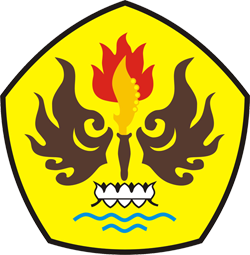 HUBUNGAN INTERNASIONALFAKULTAS ILMU SOSIAL DAN POLITIKUNIVERSITAS PASUNDAN2016